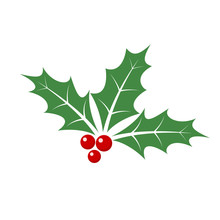 Newsletter Winter 2021 As we approach the end of the year, we have been very pleased to see so many of you getting out and about again on our shopping and day trips, and hope you are looking forward to our seasonal trips coming up in December.Christmas Opening HoursThe office will close on Friday 24th December 2021 and reopen on Tuesday 4th January 2022.  We will, however, be offering a shopping service for our regular shoppers to your normal shopping area on Wednesday 29th December 2021 – the office will be open on this day in the morning only to deal with shopping queries. If you would like to go shopping on 29th December you will need to book and prepay in advance to secure your place. Please contact the office by Friday 17th December to book your seat.As in previous years we will be running a free Christmas prize raffle, you will automatically be entered into our draw and if you are a lucky winner we will be in contact to deliver your prize!Cont/-Weekly Shopping If you are interested in joining our weekly shopping trips to Nailsea, Clevedon and Portishead we have spaces available, please telephone the office for more information.Spring Trip ProgrammeWe are pleased to attach our latest trip programme, booking is available from Monday 13th December please telephone the office on 01275 855552 to reserve a space.Trips may be subject to change or cancellation depending on changing government restrictions and members take up. We would ask that you continue to wear a mask whilst on the bus.If you have any feedback on our trips or have any suggestions for alternative venues, please let the office know so that we can explore the possibilities for our summer programme.Dial A RideMany of you are now taking advantage of this service. If you require transport for a medical appointment, social club or similar visit please contact us, a minimum one week’s notice is preferred to ensure that we are able to take you.If you enjoy our trips and services, please tell your friends!Finally on behalf of all the staff, volunteers and trustees we would like to wish you all a very Merry Christmas and best wishes for the New Year. We look forward to seeing you in 2022. 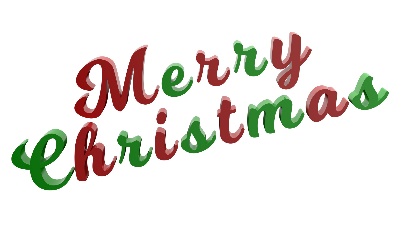 